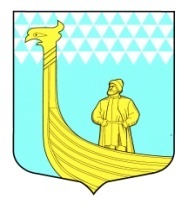 АДМИНИСТРАЦИЯМУНИЦИПАЛЬНОГО ОБРАЗОВАНИЯВЫНДИНООСТРОВСКОЕ СЕЛЬСКОЕ  ПОСЕЛЕНИЕВолховский муниципальный районЛенинградская областьдеревня Вындин Островул. Школьная, д.1 а   ПО С Т А Н О В Л Е Н И ЕОт « 21»  мая  2013 года                                                                         № ___68_Об утверждении Порядка размещения сведений о доходах, об имуществе и обязательствах имущественного характера руководителей муниципальных  учреждений муниципального образования Вындиноостровское сельское поселение и членов их семей  в сети Интернет на официальном сайте муниципального образования Вындиноостровское сельское поселение и предоставления этих сведений средствам массовой информации для опубликованияВ соответствии с федеральным законом от 25 декабря 2007 года № 273 –ФЗ «О противодействии коррупции», постановления администрации МО Вындиноостровское сельское поселение  « О соблюдении лицами, поступающими на работу  на должность руководителя муниципального бюджетного  (казенного) учреждения, и руководителями муниципальных бюджетных (казенных) учреждений  части четвертой статьи 275 Трудового кодекса Российской Федерации» от 25 февраля 2013 года № 15 администрация муниципального образования Вындиноостровское сельское поселение п о с т а н о в л я е т:1.Утвердить Порядок размещения сведений о доходах, об имуществе и обязательствах имущественного характера руководителей муниципальных  учреждений муниципального образования Вындиноостровское сельское поселение и членов их семей  в сети Интернет на официальном сайте муниципального образования Вындиноостровское сельское поселение и предоставления этих сведений средствам массовой информации для опубликования, согласно приложения.2. Данное постановление опубликовать в средствах массовой информации –газета «провинция» и разместить на официальном сайте МО Вындиноостровское сельское поселение в сети Интернет.3. Контроль за исполнением данного постановления оставляю за собой.Глава администрации                                                     М.ТимофееваПриложениеУтверждено Постановлением администрацииМО Вындиноостровское сельское поселениеот «___21__»    мая 2013 года № __68__                                             Порядокразмещения сведений о доходах, об имуществе и обязательствах имущественного характера руководителей муниципальных  учреждений муниципального образования Вындиноостровское сельское поселение и членов их семей  в сети Интернет на официальном сайте муниципального образования Вындиноостровское сельское поселение и предоставления этих сведений средствам массовой информации для опубликования1.Настоящий Порядок устанавливает обязанность администрации МО Вындиноостровское сельское поселение сведений о доходах, об имуществе и обязательствах имущественного характера руководителей муниципальных  учреждений муниципального образования Вындиноостровское сельское поселение и членов их семей (далее Сведания) в сети Интернет на официальном сайте муниципального образования Вындиноостровское сельское поселение и предоставления этих сведений средствам массовой информации для опубликования в связи с их запросами.2. На официальном сайте муниципального образования Вындиноостровское сельское поселение в сети Интернет и средствам массовой информации предоставляются для опубликования следующие сведения:2.1. перечень объектов недвижимого имущества, принадлежащих руководителю, его супругу(супруге), несовершеннолетним детям на праве собственности или находящие в их пользовании с указанием вида, площади и страны их расположения;2.2.перечень транспортных средств с указанием вида и марки, принадлежащих руководителю, его супругу(супруге), несовершеннолетним детям на праве собственности;2.3. декларированный годовой доход руководителя, его супруга(супруги), несовершеннолетних детей.3.В размещенных на официальном сайте муниципального образования Вындиноостровское сельское поселение в сети Интернет и предоставляемым средствам массовой информации сведениях запрещается указывать:3.1. Иные сведения(кроме указанных в пункте 2 настоящего Порядка) о доходах руководителя, его супруга(супруги), несовершеннолетних детей, об имуществе принадлежащим на праве собственности указанным лицам и об их обязательствах, имущественного характера;3.2.персонавльные данные супруга (супруги)  детей и иных членов семьи руководителя;3.3. данные позволяющие определить местожительства, почтовый адрес, телефон и иные индивидуальный средства коммуникации руководителя муниципального учреждения, его супруга(супруги) и несовершеннолетних детей;3.4. данные позволяющие определить местонахождение объектов недвижимого имущества, принадлежащие руководителю, его супругу(супруге) и  несовершеннолетним детям на праве собственности или находящие в их пользовании;3.5. информацию отнесенную к государственной тайне и являющуюся конфиденциальной;4.Сведения, указанные в пункте 2  настоящего Порядка размещаются специалистом, отвечающим за кадровую работу в администрации МО Вындиноостровское сельское поселение на официальном сайте МО Вындиноостровское сельское поселение в течении 14 дней со дня  истечения срока подачи справок о доходах об имуществе и обязательствах имущественного характера руководителя муниципального учреждения.5.Предоставления сведений для размещения в средствах массовой информации, указанных в пункте 2 настоящего Порядка осуществляет специалист администрации МО Вындиноостровское сельское поселение, ответственный за кадровую работу который:5.1.в трехдневный срок со дня поступления запроса от средств массовой информации сообщает о нем руководителю муниципального учреждения, в отношении которого поступил запрос;5.2.В семидневный срок со дня поступления запроса от средств массовой информации, обеспечивает предоставление сведений, указанных в пункте 2 настоящего Порядка, в том случае, если данные сведения отсутствуют на официальном сайте МО Вындиноостровское сельское поселение.